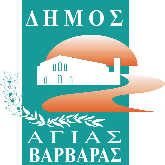 ΔΕΛΤΙΟ ΤΥΠΟΥΤα παιδιά στο επίκεντρο της ενημέρωσης και της ευαισθητοποίησης, στη δράση του Δήμου για την Παγκόσμια Ημέρα Αδέσποτων ΖώωνΗ 4η Απριλίου έχει καθιερωθεί ως Παγκόσμια Ημέρα Αδέσποτων Ζώων, ημέρα δράσης για τα δικαιώματα των αδέσποτων ζώων και την ευζωία τους. Στόχος της ημέρας είναι η ενημέρωση και ευαισθητοποίηση όλων μας σχετικά με την προστασία των αδέσποτων ζώων, τα δικαιώματά τους σε παγκόσμιο επίπεδο, τη βελτίωση των συνθηκών διαβίωσης τους και την υπενθύμιση των υποχρεώσεών μας απέναντι σε αυτά. Τα τελευταία χρόνια παρατηρείται συνεχής αύξηση του αριθμού των αδέσποτων στη χώρα μας, γεγονός που καθιστά το ζήτημα των αδέσποτων ιδιαίτερα σοβαρό. Με αφορμή τη σημερινή ημέρα, και δεδομένου ότι η γνωριμία με τα «ζώα» αποτελεί ένα θέμα που υπεραγαπούν τα παιδιά, ο Δήμος μέσω της αρμόδιας Αντιδημάρχου για τα ζώα συντροφιάς κ.Θεοδώρας Μαρσώνη, προέβη στην παρουσίαση των δικαιωμάτων και υποχρεώσεων μας απέναντι στα αδέσποτα ζώα. Μέσα από εικόνες, παραμύθια, έργα ζωγραφικής και κατασκευές για την σίτιση των αδέσποτων ζώων του Δήμου μας, το ενδιαφέρον των μικρών μαθητών επικεντρώθηκε στην συναισθηματική προσέγγιση του θέματος. Ειδικότερα, έγινε αναφορά στην ευθύνη που φέρουμε απέναντι στα ζώα συντροφιάς, τη φροντίδα και τις ανάγκες ενός ζώου, τη σημασία της υιοθεσίας αδέσποτων ζώων, της πρόληψης ασθενειών και τραυματισμών, καθώς επίσης και της σωστής συμπεριφοράς προς τα ζώα.Περαιτέρω, οι μαθητές Γυμνασίου και Λυκείου χωρίστηκαν σε ομάδες των δεκαπέντε ατόμων και μετέβησαν συνοδεία της κας. Μαρσώνη σε διάφορα σημεία, που έχει τοποθετήσει ο Δήμος μας ταΐστρες και ποτίστρες, προκειμένου να ανεφοδιαστούν με ξηρά τροφή και νερό. Βασικό μέλημα, μία τόσο σημαντική ημέρα ήταν να κατανοήσουν τα παιδιά αφενός μεν ότι τα ζώα έχουν δικαιώματα και εμείς έχουμε υποχρεώσεις απέναντι σε αυτά, αφετέρου δε ότι σε καμία περίπτωση δεν τα κακομεταχειριζόμαστε αλλά τα σεβόμαστε, τα φροντίζουμε και τα αγαπάμε.Υπόσχεση όλων είναι να προστατεύουμε, να φροντίζουμε και να αγαπάμε όλα τα ζώα όλου του κόσμου, διότι «η ηθική πρόοδος ενός έθνους μπορεί να κριθεί από τον τρόπο που φέρεσαι στα ζώα».